_____________________________________________________________________Линия сгибаИнструкция №1: «Найди и зачеркни все буквы «У»».Инструкция №2: «Соедини близко стоящие буквы «У» между собой, что получилось?»Инструкция №3: «Заштрихуй треугольник так, как показано на рисунке»_____________________________________________________________________Линия сгиба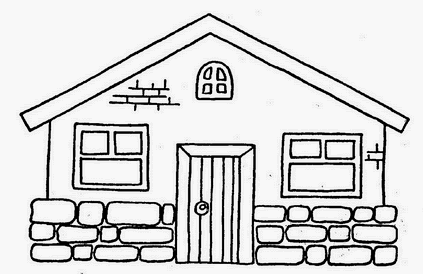 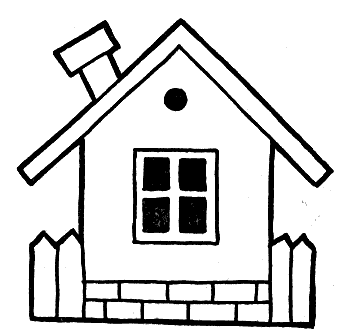 Инструкция №1: «Найди и зачеркни все буквы «Д»».Инструкция №2: «Соедини близко стоящие буквы «Д» между собой, что получилось?»Инструкция №3: «Собери из букв, которые у тебя получились». Инструкция №4: «Какая картинка подходит? Обведи.»Инструкция №5: «Сделай звуковой разбор слова «ДОМИК»»<^</<<^/^^<^</^/У</<<^<<<<У<У/^/</^<У<<<У<<^^/У^<^/^У/^<У/^<^<^^У^УУУУУУУУУУУ^/</^//^/^<МААТМЛАНЛНЛННЛМНАТТДТЛЛМЛДЛТЛТМТНДТДАЛЛДНДЛЛНТНТДТДЛЛМДЛДТМЛМТДДДДДАЛДНДЛАНМТДТЛЛДЛНДЛДТЛЛАМЛМЛМЛАМЛДЛНННМННЛТТМТЛТЛТЛЛАДТТНДМДНЛДМДЛДЛДДНДДЛДАЛДЛДЛДЛДАДАДМДЛДДНДДЛАДНМАДТДДЛДМДЛДНДТАТДЛДАТДЛДЛДТААТМТМАЛМЛТЛНЛАМЛТЛНЛЛМЛНЛМНМЛТАМТМТАЛМЛНТЛТМ